                                       บันทึกข้อความ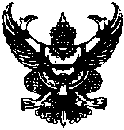 ส่วนราชการ  ..........................................................................................................................................ที่ อว 0651. .............(......)/..............                       วันที่ ...............................................................เรื่อง 	ขออนุญาตให้ข้าราชการ/พนักงานในสถาบันอุดมศึกษาขยายเวลาศึกษาต่อระดับปริญญา...................เรียน  อธิการบดีมหาวิทยาลัยเทคโนโลยีราชมงคลตะวันออก	เรื่องเดิม	ตามที่ อาจารย์/ผศ./รศ. ...................................................ข้าราชการ/พนักงานในสถาบันอุดมศึกษา ปฏิบัติหน้าที่ ณ ...................................................................ได้รับอนุญาตให้ไปศึกษาต่อระดับปริญญา.............................สาขาวิชา............................................มหาวิทยาลัย.....................................................ภาค.........................................มีกำหนด..............ปี ตั้งแต่วันที่.............................ถึงวันที่........................................ด้วยทุน...........................................................	ข้อกฎหมาย	ระเบียบกระทรวงศึกษาธิการ ว่าด้วยการไปศึกษาเพิ่มเติม ฝึกอบรม ดูงาน หรือปฏิบัติการวิจัย ภายในประเทศ พ.ศ. 2549 ข้อ 6 และข้อ 23 วรรคสอง	ระเบียบมหาวิทยาลัยเทคโนโลยีราชมงคลตะวันออก ว่าด้วยหลักเกณฑ์การให้พนักงานมหาวิทยาลัยลาไปศึกษา ฝึกอบรม ดูงาน และปฏิบัติการวิจัย พ.ศ. 2551 ข้อ 15 วรรคสอง	ข้อเท็จจริง	อาจารย์/ผศ./รศ. ...................................................................ขออนุญาตขยายเวลาศึกษาต่อระดับปริญญา.............................สาขาวิชา............................................มหาวิทยาลัย.........................................................ภาค..................... มีกำหนด........ปี...........เดือน ตั้งแต่วันที่.............................ถึงวันที่........................................ด้วยทุน..................................... และได้แนบเอกสารประกอบการพิจารณา คือรายงานผลการศึกษาหรือความก้าวหน้าทางวิทยานิพนธ์	ข้อพิจารณา	จึงเรียนมาเพื่อโปรดพิจารณาอนุญาตให้ อาจารย์/ผศ./รศ. ...........................................................ขยายเวลาศึกษาต่อระดับปริญญา..............สาขาวิชา...............................มหาวิทยาลัย.........................................................ภาค................. มีกำหนด..............ปี...........เดือน ตั้งแต่วันที่.............................ถึงวันที่........................................ด้วยทุน.....................................	ข้อเสนอ	เห็นควรอนุญาตให้ อาจารย์/ผศ./รศ. ...........................................................ขยายเวลาศึกษาต่อ และมอบกองบริหารงานบุคคล ดำเนินการในส่วนที่เกี่ยวข้องต่อไป	จึงเรียนมาเพื่อโปรดพิจารณา 		(............................................)	                                        คณบดี/ผู้อำนวยการ/สถาบัน/สำนัก 